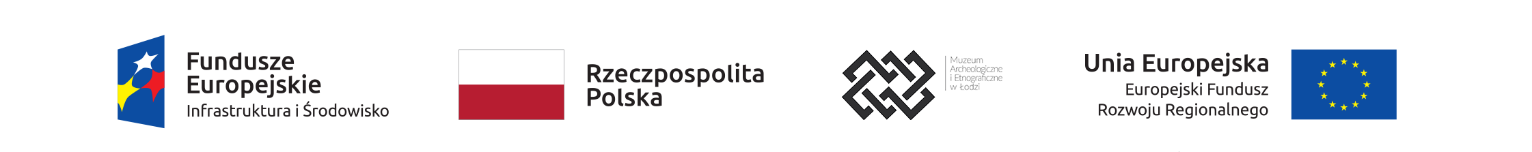 Załącznik Nr 3 do zapytania ofertowegoDZS.271.6.2021Nazwa (firma) oraz adres Wykonawcy………………………………………………………….………………………………………………………….………………………………………………………….OŚWIADCZENIENiniejszym oświadczam/my, że nie istnieją  pomiędzy nami, a Zamawiającym wzajemne powiązania osobowe lub kapitałowe przez które rozumie się powiązania między Zamawiającym lub osobami upoważnionymi do zaciągania zobowiązań w imieniu Zamawiającego lub osobami wykonującymi w imieniu Zamawiającego czynności związanych z przygotowaniem i przeprowadzeniem procedury wyboru wykonawcy a Wykonawcą, polegające w szczególności na:uczestniczeniu w spółce jako wspólnik spółki cywilnej lub spółki osobowej,posiadaniu co najmniej 10% udziałów lub akcji, pełnieniu funkcji członka organu nadzorczego lub zarządzającego, prokurenta, pełnomocnika, pozostawieniu w związku małżeńskim albo we wspólnym pożyciu, w stosunku pokrewieństwa lub powinowactwa w linii prostej, pokrewieństwa drugiego stopnia lub powinowactwa drugiego stopnia w linii bocznej lub w stosunku przysposobienia, opieki lub kurateli.Data : ………………………..………................................................................................(podpis i  pieczęć  osób wskazanych w dokumencieuprawniającym do występowania w obrocie prawnymlub posiadających pełnomocnictwo)